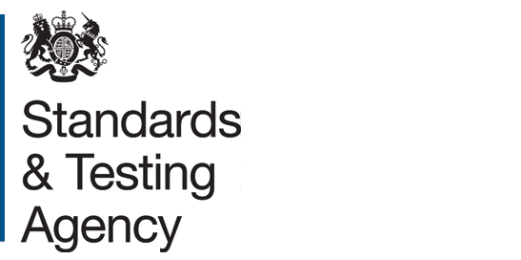 Copyright ownership - 2014 national curriculum testsWith the exception of those texts and graphics listed below, the copyright in all material in the 2014 National Curriculum tests is owned by the Department for Education and may be re-used subject to the terms of the Open Government Licence. Schools and other educational establishments, as defined in the Copyright Designs and Patents Act 1988 (CDPA), may re-use the test materials in their entirety for educational purposes. However, if not expressly permitted under the CDPA, any other third party seeking to re-use the test materials should either replace the sections listed below or seek permission from the copyright owners, as the Department for Education is not permitted to license the re-use of the listed material. © Crown copyright 2014SubjectTest titlePage / question numberDescriptionReference / Copyright owner English readingL3-5 -  reading prompt bookletTexts were either commissioned or out of copyright.-English readingL3-5 -  reading prompt bookletOctopus text sectionOctopus garden imageA. Caverivière, Institut de recherche pour le développement, pps-contact@ird.frEnglish readingL3-5 -  reading prompt bookletOctopus text sectionOctopus jar and imageOctopus Project website, c.laschi@sssup.itEnglish readingL3-5 -  reading prompt bookletOctopus text sectionOctopus and bottle lid imageQuigley’s Cabinet website, Chris QuigleyEnglish readingL3-5 -  reading prompt bookletOctopus text sectionphoto of Octopus© Dieter Hawlan / Shutterstock.com #55636216English readingL3-5 -  reading prompt bookletBaked potato text sectionRaleigh© Clipart.com  #24338974 English readingL3-5 -  reading prompt bookletBaked potato text sectionBaked potato photoShutterstock  #8364142English readingL3-5 -  reading prompt bookletBaked potato text sectionBoy Gardening© Pearson Education Ltd.English readingL3-5 -  reading prompt bookletBaked potato text sectionBaked potato photo© JoeGough / Shutterstock.com #8364142English readingL3-5 -  reading prompt bookletWhite Fang text sectionNo material has 3rd party copyright.-English readingL3-5 -  reading answer booklet-No material has 3rd party copyright.-English readingL6  - reading prompt  bookletTextAnimal managementBased on Guns, Germs and Steel by Jared Diamond (1999), W. W. Norton & Co.English readingL6  - reading prompt  bookletText‘A Donkey in Corfu’Gerald Durrell, Rupert Hart-Davis Ltd 1956.English readingL6  - reading prompt  bookletAnimal managementPhoto of cowsCows – © Marius G / Shutterstock.com #95001850English readingL6  - reading prompt  bookletAnimal managementPhoto of donkeyDonkey – Landy's AdventuresEnglish readingL6  - reading prompt  bookletAnimal managementPhoto of sheep & lambSheep – Petr KratochvilEnglish readingL6  - reading prompt  bookletAnimal managementPhoto of horseHorse - Sharee Basinger English readingL6  - reading prompt  bookletAnimal managementPhoto of hippoHippo – iStock images #18647543English readingL6  - reading prompt  bookletAnimal managementPhoto of bearBear – © CLFproductions / Shutterstock.com #17086429 English readingL6  - reading prompt  bookletAnimal managementPhoto of zebraZebra - Anna LangovaEnglish readingL6  - reading prompt  bookletA donkey in CorfuPhoto of a donkeyDonkey - Landy's AdventuresL6  - reading answer booklet-No material has 3rd party copyright.-English grammar, punctuation and spellingL3-5 papers-No material has 3rd party copyright. -English grammar, punctuation and spellingL6 papers-No material has 3rd party copyright.-MathematicsL3-5 Mathematics-No material has 3rd party copyright.-MathematicsL6 Mathematics -No material has 3rd party copyright.-